中国水泥网中水网〔2022〕18 号——————————————————————————————————2022中国水泥行业品牌影响力评选通知作为重要的基础性原材料工业，中国水泥行业通过持续不断地工艺技术升级以及生产管理理念革新，从羸弱走向先进，乃至引领全球。现今，中国水泥行业正积极落实节能降耗任务，推进数字化智能化升级，实践碳达峰、碳中和目标……行业转型升级与高质量发展的步伐从未停歇。行业的转型升级与高质量发展，离不开众多优秀水泥企业的积极探索和实践。作为行业知名的评选活动——“中国水泥行业品牌影响力评选活动”已经连续成功举办三届，为推动水泥行业新产品、新装备、新技术的应用和推广发挥了重要作用。为展现水泥行业最新发展成果，树立标杆典范，同时凝聚全行业智慧，持续激发创新活力，促进行业高质量发展，中国水泥网将开展“中国水泥行业品牌影响力评选活动”，并将于“2023中国水泥产业峰会”上举行百强颁奖典礼。【宗旨与目的】1、展现优秀水泥企业风采，树立行业良好社会形象；2、展示优秀水泥企业品牌，推进行业品牌建设，提升优秀品牌影响力；3、树立行业标杆，促进行业转型升级与技术进步，推动水泥行业高质量发展；4、恪守独立第三方理念，秉承“公开、公正、客观”原则。【组织机构】主办单位：中国水泥网联合主办：水泥大数据研究院【奖项设置】2022中国水泥知名品牌2022重点工程优质供应商2022中国水泥智慧工厂2022中国水泥低碳先锋2022中国水泥综合利用示范企业2022中国水泥环保突出贡献【参评条件】在中国境内注册的企业；连续经营满2（含）年以上；水泥生产制造企业、贸易商。【参评流程】【评选办法】由评审委员会秘书处对所有申报的企业进行资格审查；由评审委员会组织专家分组评审，并组织专家进行电话或现场调研；由评审委员会提出评审意见，确定最终获奖名单，并于2023中国水泥产业峰会统一颁授奖牌。【报名方式】报名费用：26800元/家2、汇款方式汇款单位：杭州砼福科技有限公司      汇款账号：1202023419100017716开 户 行：工商银行景江苑支行3、报名截止：2022年12月31日4、联系人：王  晟邮  箱：cehua@ccement.com电  话：18958055700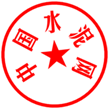 中国水泥网2022年11月附件1：2022中国水泥行业品牌影响力报名表注：报名表请加盖公章并以电子版的形式于2022年12月31日前发送至cehua@Ccement.com，若有疑问，请联系王晟：18958055700。第一阶段2022年11月14日-12月31日企业提交报名资料第二阶段2023年1月1日-1月13日企业资格审查第三阶段2023年2月13日-2月17日评审委员会评审第四阶段2023年3月1日公布榜单第五阶段2023中国水泥产业峰会颁奖典礼企业全称联系地址成立时间企业网址企业网址申报奖项（可多选）□ 2022中国水泥知名品牌    □ 重点工程优质供应商□ 智慧工厂                □ 低碳先锋□ 综合利用示范企业        □ 环保突出贡献□ 2022中国水泥知名品牌    □ 重点工程优质供应商□ 智慧工厂                □ 低碳先锋□ 综合利用示范企业        □ 环保突出贡献□ 2022中国水泥知名品牌    □ 重点工程优质供应商□ 智慧工厂                □ 低碳先锋□ 综合利用示范企业        □ 环保突出贡献□ 2022中国水泥知名品牌    □ 重点工程优质供应商□ 智慧工厂                □ 低碳先锋□ 综合利用示范企业        □ 环保突出贡献□ 2022中国水泥知名品牌    □ 重点工程优质供应商□ 智慧工厂                □ 低碳先锋□ 综合利用示范企业        □ 环保突出贡献□ 2022中国水泥知名品牌    □ 重点工程优质供应商□ 智慧工厂                □ 低碳先锋□ 综合利用示范企业        □ 环保突出贡献申报理由（内容可添加附件）联系人邮  箱本公司承诺以上内容真实有效。           公   章年    月    日本公司承诺以上内容真实有效。           公   章年    月    日电  话传  真本公司承诺以上内容真实有效。           公   章年    月    日本公司承诺以上内容真实有效。           公   章年    月    日